г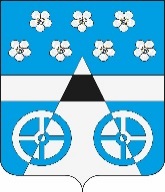 Российская ФедерацияСамарская областьмуниципальный район ВолжскийСОБРАНИЕ ПРЕДСТАВИТЕЛЕЙ СЕЛЬСКОГО ПОСЕЛЕНИЯ ЛопатиноТРЕТЬЕГО  созываРЕШЕНИЕот 21 октября  2015 года                     № 11 				с. ЛопатиноОб утверждении Положениео порядке производства земляных работ на территории сельского поселения Лопатино муниципального района Волжский Самарской области          В соответствии с Конституцией Российской Федерации, Кодексом Российской Федерации « Об административных правонарушениях», Земельным кодексом Российской Федерации, Федеральным законом от 06.10.2003г. № 131-ФЗ « Об общих принципах организации местного самоуправления в Российской Федерации» ", Федерального закона от 10.01.2002 г. N 7-ФЗ "Об охране окружающей среды", Федерального закона  23.11.1995 г. N 174-ФЗ "Об экологической экспертизе", Федерального закона от 30.03.1999 г.  N 52-ФЗ  "О санитарно-эпидемиологическом благополучии населения", Закона Самарской     области     от     01.11.2007 г.  N     115-ГД     "Об     административных правонарушениях на территории Самарской области", Правил землепользования и    застройки    сельского    поселения    Смышляевка    муниципального    района Волжский      Самарской      области,      утвержденных      решением      Собрания представителей   сельского   поселения  Лопатино   муниципального   района Волжский   Самарской   области   от   25.12.2013г. №   112,  , Правил организации благоустройства, санитарного     состояния,     охраны     и     озеленения     территории     поселения, утвержденных   решением    Собрания    представителей    сельского    поселения Лопатино муниципального района Волжский Самарской области от 25.11.2014г. №  145,   Устава   сельского   поселения   Лопатино  муниципального   района Волжский  Самарской  области, Собрание Представителей сельского поселения Лопатино РЕШИЛО: 1.  Утвердить  Положение о порядке производства земляных работ на территории сельского поселения Лопатино муниципального района Волжский Самарской области( приложение № 1,2,34,5.)                                                                 2. Отменить Решение Собрание Представителей сельского поселения Лопатино от 23.05.2010г. № 164 «Об утверждении Положение о порядке производства земляных работ  на территории сельского поселения Лопатино муниципального района Волжский Самарской области» .3. Опубликовать настоящее Решение в средствах массовой информации( в газете « Волжская новь») и на официальном сайте администрации сельского поселения Лопатино в Интернете.4. Контроль за исполнением настоящего Решения оставляю за собой.Глава сельского поселения Лопатино                                                                                                        муниципального района Волжский                                                                                                                           Самарской области                                                                         В.Л.ЖуковПредседатель Собрания Представителей сельского поселения Лопатиномуниципального района Волжский Самарской области                                                            А.И.Андреянов                                                                                                                                                     Приложение 1к решению Собрания представителей  сельского поселения Лопатино                                                                                                                 от «  21 »  октября 2015 г.  № 11 ПОЛОЖЕНИЕо порядке производства земляных работ на территориисельского поселения Лопатино муниципального района  Волжский Самарской области1. Общие положения1.1.	Настоящее   Положение   разработано    на   основании    Конституции Российской Федерации, Кодекса Российской Федерации об административных правонарушениях,         Земельного         кодекса         Российской         Федерации, Градостроительного  кодекса  Российской  Федерации,  Федерального  закона  от
06.10.2003 г.    N 131-ФЗ     "Об     общих     принципах     организации     местного самоуправления в   Российской Федерации", Федерального закона от 10.01.2002 г. N 7-ФЗ "Об охране окружающей среды", Федерального закона  23.11.1995 г. N 174-ФЗ "Об экологической экспертизе", Федерального закона от 30.03.1999 г.  N 52-ФЗ  "О санитарно-эпидемиологическом благополучии населения", Закона Самарской     области     от     01.11.2007 г.  N     115-ГД     "Об     административных правонарушениях на территории Самарской области", Правил землепользования и    застройки    сельского    поселения    Лопатино    муниципального    района Волжский      Самарской      области,      утвержденных      решением      Собрания Представителей   сельского   поселения   Лопатино   муниципального   района Волжский   Самарской   области   от   25.12.2013   N   112,   Положения   о   порядке осуществления муниципального земельного контроля на территории сельского поселения  Лопатино,   утвержденного  решением  Собрания   представителей сельского     поселения     Лопатино     муниципального     района     Волжский Самарской области от 01.12.2006 г.  N 29, Правил организации благоустройства, санитарного     состояния,     охраны     и     озеленения     территории     поселения, утвержденных   решением    Собрания    представителей    сельского поселения Лопатино муниципального района Волжский Самарской области от 25.11.2014 г. N 145,   Устава   сельского   поселения   Лопатино   муниципального района Волжский  Самарской  области, рекомендаций  СНиП 3.01.01-85*  «Организация строительного   производства»   и   определяет   порядок   оформления   и   выдачи ордеров (разрешений) на производство земляных работ при строительстве, реконструкции и ремонте зданий, сооружений, подземных инженерных сетей и  коммуникаций, дорог, тротуаров, проведении инженерно-геологических
изысканий   и   работ   по   благоустройству   территории   сельского   поселения Лопатино муниципального района Волжский Самарской области (далее - сельского поселение).1.2.	Выполнение настоящего Положения обязательно для всех юридических и физических  лиц (независимо от права собственности, пользования или аренды земельных участков), ведущих на территории городского поселения:      а) проектирование   и   строительство  зданий,   сооружений,   подземных   и надземных инженерных сетей и коммуникаций;б)	согласование проектной документации на производство земляных работ;в)	контроль и надзор за производством земляных работ.1. 3.	Проектирование   и   производство   всех   видов   строительных  работ должно осуществляться с соблюдением требований действующих строительных норм и правил и настоящего Положения.1.4.	Производство   земляных   работ,   выполняемых   как   механизированным способом, так  и  вручную,  должно производиться только  после  получения соответствующего ордера (разрешения) на производство земляных работ.Формы ордера на производство земляных работ и разрешения на аварийное вскрытие земельного участка устанавливаются Главой Администрации сельского поселения Лопатино (приложение №2 и №3).Запрещается производство земляных работ без ордера (разрешения) или по ордеру (разрешению), срок действия которого истек, а также производство плановых работ под видом аварийных.1.5.	Ордер (разрешение) выдается непосредственному производителю работ на срок,  предусмотренный договором  подряда с учетом  нормативного срока строительства,  но  не  более   12  месяцев  (с  последующей  пролонгацией)  на внутриплощадные и внеплощадные работы отдельно, в пределах срока действия разрешения на строительство.1.6.	Для    целей    настоящего    Положения    используются    следующие основные термины и определения:а)земляные работы - производство работ, связанных со вскрытием грунта на глубину более 30 сантиметров (за исключением пахотных работ), забивкой и погружением свай при возведении объектов и сооружений всех видов, подземных и наземных инженерных сетей, коммуникаций, а равно отсыпка фунтом на высоту более 50 сантиметров;б) ордер на производство земляных работ - документ, выдаваемый Администрацией сельского поселения Лопатино муниципального района Волжский Самарской области (далее - Администрация поселения) на право производства земляных, буровых и других работ при строительстве, ремонте объектов недвижимости, подземных инженерных сооружений и коммуникаций;в)	разрешение    на    аварийное    вскрытие    земельного   участка    -документ,  выдаваемый  Администрацией  поселения   на  право  производства земляных работ при ликвидации аварийных ситуаций;г)	производитель    работ    -    физическое    или    юридическое    лицо, запрашивающее право на производство земляных работ;д) аварийная ситуация - ситуация, влекущая за собой значительные
перебои, полную остановку или снижение надежности ресурсоснабжения
(водоснабжения,	водоотведения,	теплоснабжения, газоснабжения,электроснабжения) городского поселения, жилого дома, другого жизненно важного объекта в результате непредвиденных, неожиданных нарушений в работе инженерных коммуникаций и сооружений.2. Порядок оформления и выдачи ордера (разрешения) напроизводство земляных работ2.1.	При производстве земляных и буровых работ непосредственный их производитель должен получить ордер (разрешение) на производство земляных работ в Администрации поселения.2.2.	Для   получения   ордера   (разрешения)   на   производство   земляных работ    производитель    работ    представляет    в    Администрацию    поселения следующие документы и материалы:а) заполненное по установленной форме заявление с обязательством по восстановлению нарушенных дорожных покрытий, благоустройства и озеленения территории городского поселения после завершения работ (приложение № 1);б) проектную документацию с графическими материалами масштабов
1:10000 и 1:500 со штампом заказчика к производству работ, согласованную:
- владельцами инженерных сооружений	и коммуникаций,  расположенных в зоне производства земляных работ;- дорожными   службами  и   подразделением   ГИБДД  (в   случае   закрытия   или ограничения движения на период производства работ);- землепользователями, на территории которых будут производиться земляные работы;- сектором архитектуры и градостроительства Администрации муниципального района Волжский Самарской области (далее - сектор Администрации района).в) график производства работ с указанием даты начала и окончания каждого этапа работ в пределах запрашиваемого срока действия ордера (разрешения), согласованный заказчиком;г) копию лицензии на право производства работ, указанных в заявлении (если таковая требуется в соответствии с законодательством);д) копию приказа о назначении ответственного за производство работ с приложением копии удостоверения о сдаче экзаменов по знанию правил производства земляных работ;е) копии уведомлений владельцев газопроводов, кабельных линий, линий связи, водопроводов, сетей канализации, теплосетей, электросетей, о начале производства работ в их охранных зонах;ж)	копии договоров заказчика на выполнение подрядных работ (при их наличии);з)	для организаций, состоящих на налоговом учете в муниципальном районе     Волжский      и      обслуживающих      инженерные      коммуникации, расположенные на территории сельского поселения Лопатино,    один     раз в           год        предоставлять	в  Администрацию   поселения   распоряжение   на ответственных за производство земляных работ и    копию лицензии (допуска, разрешения) на право  производства земляных  работ.  В  случае  окончания срока действия лицензии      (допуска,      разрешения)      или      смены      лиц, ответственных   за производство земляных работ, своевременно предоставлять обновленную документацию;и) копии договоров с подрядными организациями, привлекаемыми для проведения   восстановительных   работ   и   работ   по   благоустройству,   указанием графика работ в пределах запрашиваемого срока.В     зависимости     от     видов     заявленных     работ     дополнительно предоставляются:а) копия разрешения на строительство (по объектам нового строительства и реконструкции);б)	съемка   места   производства   работ   с   привязкой   к   местности   и нанесением существующих инженерных сетей и коммуникаций в масштабе 1:500 с согласованиями от эксплуатирующих организаций и служб;в) копия распорядительного документа на снос зданий и сооружений,
справки    от    эксплуатирующих    организаций    об    отключении    инженерных коммуникаций и справки от балансодержателя об отселении жителей  и выводе  организаций  (в   случае   производства  работ   по   сносу  зданий   и сооружений);г)	копия       разрешения       на       проведение       инженерно- геологических изысканий и бурение скважин;д) схема организации движения транспорта и пешеходов (в случае закрытия или ограничения движения на период производства работ), согласованную с подразделением ГИБДД;е) копии паспорта и договора на размещение средств наружной рекламы
(по объектам установки рекламных конструкций);ж)	порубочный  билет и  (или) разрешение  на  пересадку  деревьев  и кустарников (на участках, имеющих зеленые насаждения).2.3. Администрация сельского поселения:а) в трехдневный срок после получения указанных документов подготавливает и выдает производителю работ оформленный ордер (разрешение) на производство земляных работ;б) ведет учет выданных ордеров (разрешений).2.4. Ордер (разрешение) на производство земляных работ подписывает Глава сельского поселения Лопатино муниципального района Волжский Самарской области (далее - Глава поселения), либо лицо, его замещающее или уполномоченное им лицо.2.5. Администрация поселения может отказать производителю работ в выдаче ордера (разрешения) или перенести сроки выполнения земляных работ на другой период времени в случаях:а)	не предоставления производителем работ требуемых документов;б)	отсутствия необходимых согласований проектной документации;
в) планирования   общегородских   мероприятий   и   праздников   в   месте проведения земляных работ;г) некачественного выполнения земляных работ по ранее выданным ордерам (разрешениям) или выполнения работ с нарушением установленных сроков.Отказ Администрации поселения в выдаче ордеров(разрешений) на производство земляных работ или перенос сроков их выполнения на другой период времени оформляется письменно и может быть обжалован производителем работ в установленном законодательством порядке.3. Порядок выдачи разрешений на производство земляных работ                                            при ликвидации аварий3.1.	При возникновении аварийной ситуации   на подземных сооружениях, инженерных   коммуникациях   в   процессе   их   эксплуатации   или   в   связи   с проведением     строительных     работ,     приведшим     к     нарушениям     их нормального        функционирования  или	появлению   предпосылок     для несчастных  случаев,  организация,  эксплуатирующая  указанные  инженерные сооружения и коммуникации, должна немедленно направить для ликвидации аварии аварийную бригаду под руководством ответственного лица, имеющего при себе служебное удостоверение, наряд службы, заявку на устранение аварии или копию телефонограммы об аварии.3.2.	Одновременно   с   отправкой   аварийной   бригады   эксплуатирующая организация  должна  известить  об  аварии телефонограммой  организации, эксплуатирующие	инженерные   сооружения,   Администрацию   поселения, подразделение   ГИБДД   (при   необходимости   ограничения   или   закрытия проезда),         дежурно-диспетчерскую         службу         МУ         «Управление градостроительства        и        жилищно-коммунального    хозяйства»    Волжского района Самарской области (далее - МУ «УГЖКХ») (при возникновении
аварийной ситуации на инженерных сетях общегородского значения).3.3.	При необходимости немедленной ликвидации последствий аварии на инженерных   сооружениях   и   подземных   коммуникациях   земляные   работы разрешается     производить     на     основании     аварийной     телефонограммы, направляемой в дежурно-диспетчерскую службу МУ «УГЖКХ».3.4	Ликвидация   аварий   на   инженерных   коммуникациях   и   подземных сооружениях      должна       проводиться       только специализированными организациями,   имеющими  лицензии  (допуск,  разрешение)  на  производство данного  вида  работ,   при  наличии  исполнительного  чертежа  на  подземные коммуникации и сооружения.3.5.	Разрешение  на  аварийное  вскрытие  оформляется  одновременно  с началом производства   работ. Если авария произошла в нерабочее время или выходной день, разрешение оформляется следующим рабочим днем.3.6.	Для    получения    разрешения    на аварийное    вскрытие земельного участка   производитель   работ   представляет   в   Администрацию   поселения следующие документы и материалы:а) заполненное заявление, содержащее обязательство производителя работ восстановить нарушенное дорожное покрытие, благоустройство и озеленение территории;б) схему участка работ (выкопировку из исполнительной документации на подземные коммуникации и сооружения), согласованную владельцами инженерных сооружений и коммуникаций, расположенных на смежных с аварией земельных участках, в части методов ведения и способов производства работ;в) копию телефонограммы об аварии в дежурно - диспетчерскую службу МУ «УГЖКХ»;г) копию лицензии (допуск, разрешение) производителя работ на право производства        указанных   в заявлении   работ (если   таковая требуется   в соответствии с законодательством).д) копии уведомлений эксплуатирующих организаций.3.7.	Администрация поселения   рассматривает заявление с приложенными документами,    подготавливает    и    выдает разрешение на аварийное вскрытие земельного участка.Разрешение на аварийное  вскрытие  подписывает Глава  поселения либо уполномоченное им лицо.3.8.	После получения уведомлений об аварии организации, имеющие смежные    с     местом аварии     инженерные     коммуникации     и     подземные сооружения,     обязаны     немедленно направить     на     место     аварии     своих представителей  с  исполнительными  чертежами,  в  которых должно  быть указано    расположение     подведомственных    им     инженерных    подземных коммуникаций на местности.3.9.	При производстве работ по ликвидации аварии на инженерных сетях и    сооружениях    участки    работ    должны    быть    ограждены    щитами   или заставками  установленного  образца  с  устройством  аварийного освещения.
Границы  ограждений  следует обозначить установкой  красных  габаритных фонарей. Если работы ведутся в пределах проезжей части, по согласованию с подразделением   ГИБДД   должны   быть   установлены соответствующие дорожные знаки.3.10.	Продолжительность восстановительных работ для ликвидации аварий на  инженерных  коммуникациях  должна  составлять  не  более  трех  суток  в летний период и пяти суток в зимний период.Производство плановых работ под видом аварийных по телефонограмме запрещается. Организации, виновные в таких действиях, несут ответственность в установленном законодательством порядке.                                  4. Производство земляных работ4.1. При получении ордера на производство земляных работ до их начала заказчиком должна быть создана и передана производителю работ по акту геодезическая разбивочная основа в соответствии СНиП 3.01.03-84Теодезические работы в строительстве".Основа создается организацией, имеющей соответствующую лицензию (допуск, разрешение) на выполнение геодезических работ.4.2.	Производство земляных работ осуществляется  в  соответствии  с требованиями   СНиП 3.02.01-87   «Земляные сооружения   и   фундаменты», СНиП 3.01.01 -85* «Организация строительного производства», действующими Правилами производства работ эксплуатирующих организаций, согласующих ордер (разрешение), а также в соответствии с требованиями настоящего Положения.4.3.	Если  условиями  договора  подряда  или  проектной  документацией
установлена необходимость  вызова  на площадку  представителей технадзора заказчика,        организаций,        эксплуатирующих        действующие подземные коммуникации, авторского надзора или иных заинтересованных организаций для участия в определении местоположения подземных коммуникаций на местности, их вскрытия, обратной засыпки, освидетельствования скрытых работ и проведения испытаний, производитель работ обязан официально уведомить соответствующие организации за три рабочих дня до начала производства этих работ.4.4.	Запрещается   засыпать   грунтом,   песком   или   закрывать   асфальтом (любым твердым строительным материалом) крышки люков колодцев и камер, решетки   дождеприемных   колодцев,   лотки   дорожных   покрытий,   зеленые насаждения, производить складирование материалов и конструкций в охранной зоне   действующих   подземных   коммуникаций   и   в   охранной   зоне   линий электропередач.4.5.	При обнаружении в ходе земляных работ фрагментов древних зданий и сооружений, археологических древностей и других предметов, которые могут представлять     исторический     или     научный      интерес,      работы     следует приостановить и вызвать на место представителей органов охраны памятников истории и культуры Министерства культуры Самарской области.4.6.При производстве земляных работ участки работ должны быть ограждены щитами или заставками установленного образца с устройством аварийного освещения. Границы ограждений следует обозначить установкой красных габаритных фонарей. Если работы ведутся в пределах проезжей части, по согласованию с подразделением ГИБДЦ должны быть установлены соответствующие дорожные знаки.4.7. При производстве работ, связанных с разработкой грунта на территории существующей застройки, производитель работ обязан обеспечить проезд специального автотранспорта и проход к домам путем устройства мостов, пешеходных мостиков с поручнями, трапов по согласованию с землепользователем, а также производить уборку территории в пятиметровой прилегающей зоне.4.8. Заказчик        при        осуществлении        технического        надзора       за строительством    подземных   сооружений   обязан    периодически    выполнять контрольную     геодезическую     проверку     (съемку)     соответствия     проекту строящихся  подземных  сооружений  и  коммуникаций,   проверять  качество исполнительных     чертежей     и     участвовать     в     проведении     технических испытаний и приемке скрытых работ.4.9. При проведении работ в зимний период (с 15 октября по 15 апреля), а следовательно невозможности восстановления малых архитектурных форм, зеленых     насаждений     и      асфальтового     покрытия,     указанные     работы выполняются в течении месяца со дня наступления плюсовых температур.4.10.	При   невыполнении   работ  в  установленные   разрешением   сроки производитель работ обязан продлить срок его действия в Администрации поселения.В случае длительного прекращения работ, а также в случае возобновления производства земляных работ, производитель работ обязан известить об этом Администрацию поселения при этом выданное разрешение утрачивает силу и подлежит возобновлению в порядке, определенном ст. 2 настоящего Положения.4.11. После завершения земляных работ производитель работ должен с соблюдением    технологических         сроков         проведения         необходимых восстановительных работ выполнить обратную засыпку траншеи (котлована), уплотнить грунт засыпки до требуемой плотности, восстановить благоустройство и дорожные покрытия, ликвидировать нарушения прилегающей территории, устранить последствия ее загрязнения, связанные с производством работ.Восстановление дорожного основания, асфальтобетонного покрытия и благоустройство территории осуществляет производитель работ или специализированная организация на договорных условиях в сроки от двух до трех суток в зависимости от интенсивности движения транспорта и пешеходов.4.12. Восстановленная после завершения работ территория принимается ее пользователь (землепользователь, владелец, дорожно-эксплуатационная служба, комбинат по благоустройству, жилищно-эксплуатационная служба или управляющая компания) от производителя работ по акту. Указанный акт является основанием для закрытия ордера (разрешения).5. Закрытие ордера (разрешения)5.1.	Для закрытия ордера (разрешения) производитель работ не менее чем за 2 дня до окончания срока действия разрешения письменно извещает Администрацию поселения о выполнении земляных работ и восстановлении нарушенного    благоустройства    территории,    указанного    в особых условиях ордера (разрешения).При невозможности выполнения работ в установленные сроки производитель работ может ходатайствовать перед Администрацией поселения о продлении срока действия ордера.5.2.	Восстановленная территория принимается от производителя работ по акту   (приложение   №   4)   ее   пользователем   (землепользователь,   владелец, дорожно-эксплуатационная      служба,      организация,      отвечающая            за благоустройство, организации жилищно-коммунального комплекса района или управляющая     компания).        Указанный     акт является     основанием     для
закрытия ордера (разрешения).5.3.	В  случае  невыполнения  производителем  работ  особых  условий,м указанных в ордере (разрешении), по решению Администрации поселения ордер   (разрешение)   продлевается   на   срок,   необходимый   для   выполнения данных условий.5.4.	Производитель работ обязан в течение одного года за свой счет устранять просадки    грунта, асфальтового покрытия и связанные с ними нарушения благоустройства территории в месте проведения работ, указанном в ордере (разрешении).6. Оформление исполнительной документации6.1. На все вновь построенные подземные инженерные коммуникации и сооружения производитель работ в процессе строительства, до обратной засыпки, составляет исполнительные чертежи.                                                                                  6.2.	 Исполнительный     чертеж расположения     инженерных     подземных сооружений  и  коммуникаций  должен  содержать действительные значения привязок     и     отметок     их     характерных     точек     относительно     пунктов геодезической опорной сети.6.3. На исполнительный     чертеж     наносится     вновь     построенная
коммуникация     или     сооружение     с     указанием     данных     геодезических измерений    и    привязок,    а    также    все    существующие    коммуникации    и сооружения, вскрытые при строительстве.При перекладке сетей на исполнительном чертеже отмечаются участки старых сетей, изъятых из земли или оставленных в земле, с указанием места и способа их отключения.6.4. Производитель работ представляет в Администрацию поселения исполнительную съемку масштаба 1:500 в электронном и бумажном видах, чертежи продольных профилей и каталоги координат подземных коммуникаций.6.5. Администрации   поселения   в   срок   до   трех   дней   принимает   и регистрирует исполнительную   съемку,   выдает   справку   о регистрации трассы для учета при разработке и ведении информационной системы обеспечения градостроительной деятельности.6.6. Исполнительная     съемка     построенных     подземных     инженерных коммуникаций и сооружений может быть выполнена по заказу заказчика организацией,     имеющей     соответствующую    лицензию     на     выполнение геодезических работ.6.7. Экземпляры копий документации на подземные инженерные коммуникации со штампом о приемке хранятся у производителя работ, заказчика, эксплуатирующей организации и в Администрации поселения.Оригиналы документации по подземным инженерным сетям подлежат хранению до перекладки или реконструкции этих сетей и составления новой документации.7. Ответственность за нарушение Положения7.1. Юридические лица, граждане и должностные лица, нарушившие требования настоящего Положения, независимо от подчиненности и форм собственности, несут ответственность в соответствии с Кодексом Российской Федерации об административных правонарушениях и другими законодательными актами    Российской Федерации и Самарской области.7.2.	Производство  земляных работ без разрешения  или  с  нарушением установленных сроков производства работ является самовольным и влечет административную ответственность.7.3.	Должностные лица и  граждане, допустившие  нарушения  в части восстановления      нарушенного     дорожного       покрытия,       благоустройства территории  и  несоблюдения  сроков  производства земляных работ несут ответственность   в   порядке,   установленном   законодательством   Российской Федерации.7.4.	В    случае    выявления    факта    грубого    нарушения        настоящего Положения, нанесшего значительный материальный ущерб хозяйству города, материалы на должностных лиц предприятий или организаций, независимо от форм собственности, могут быть переданы в органы прокуратуры в установленном законодательством порядке.7.5. Нарушение порядка выдачи ордеров (разрешений) на производство земляных работ должностным лицом Администрации поселения могут быть обжалованы заинтересованными лицами  в судебном порядке.Приложение №2к Решению Собрания Представителейсельского поселения Лопатиноот 21.10.2015г. № 11________________________________________________________________________________________________________________________________________________                                                                                                                      ( наименование организаций)                                                                                                                 _____________________________________                                                                                                                    ( почтовый адрес, телефон)ЗАЯВЛЕНИЕ          Прошу выдать ордер_________________________________________          ___________________________________________________________                                 на выполнение земляных или буровых работ,-нужное указать          ___________________________________________________________                                      Наименование объекта          На земельном участке по адресу:______________________________          ___________________________________________________________                               Город, улица, дом, номер участка          Сроком____________________________________________________         При этом сообщаю:         Лицензия на право выполнения строительно-монтажных работ выдана         ___________________________№______ «____» ____________20___г.         Производителем работ приказом № ______ «____» ___________20___г.        Назначен_____________________________________________________                                                           Должность, фамилия, имя, отчество        После окончания работ в _____дневный срок обязуемся произвести необходимые восстановительные работы, выполнить обратную засыпку траншеи ( котлована), уплотнить грунт засыпки до требуемой плотности, восстановить благоустройство  и дорожные покрытия, ликвидировать нарушения прилегающей территории, связанные с производством работ.Руководитель организации_____________________              ______________               _____________                     Должность                                                   подпись М.П.                                    Ф.И.О. Приложение № 3 к решению Собрания Представителейсельского поселения Лопатиноот 21.10.2015г. № 11ОРДЕРна производства земляных работ на территории сельского поселения Лопатино муниципального района Волжский Самарской областиВыдан  представителю_________________________________________                                                                                     Наименование организации______________________________________________________________                                                    Должность, фамилия, имя, отчествоНа право производства земляных работ ____________________________                                                                              Наименование________________________________________________________                                                                         Местонахождение объектаВ соответствии с проектом, согласованным с __________________________________________________от _____________________№_____ и требованиями________________________________________________________________________________________________________________________________________________________________________________________________________________________________Работы начать «___»___________20____г. и окончить со всеми работами по восстановлению разрушений до «___»_______20___г.После окончания работ представить в _________________________________________________________ исполнительный чертежДо «___»_________20___г.Общие условия____________________________________________________________________________________________________Я, ___________________________________ обязуюсь соблюдать                            ф. и. о. ответственного лицаутвержденное Положение о порядке производства земельных работ на территории сельского поселения Лопатино муниципального района Волжский Самарской области, указанные в ордере срок окончания и условия, график работ и за 2 дня до окончания срока действия ордера сообщить о готовности его закрытия или прибыть для продления, подтверждению, что данный объект полностью обеспечен необходимыми материалами, рабочей силой, типовыми ограждениями и проектной документацией.За невыполнение обязательств по настоящему ордеру несу установленную законодательством ответственность.Ответственный за производство работ______________________«_____»___________20____Г.                      подписьАдрес организации______________________________________________________________________________________________Телефон _________________________Домашний адрес ответственного за производство работ__________________________________________________________________________                        _______________________/______________/                                       подпись«_____»______________20____г.Приложение № 4 к решению Собрания Представителейсельского поселения Лопатиноот 21.10.2015г. № 11А К Т №ВЫПОЛНЕНИЯ ВОССТАНОВИТЕЛЬНЫХ РАБОТ ПО БЛАГОУСТРОЙСТВУ ТЕРРИТОРИИ ПОСЛЕ ЗАВЕРШЕНИЯ ЗЕМЕЛЬНЫХ РАБОТот »____»_____________20_____г.  Комиссия в составе:________________________________________________________________________________________________________________________________________________________________________Пользователя земли_____________________________________________В присутствии производителя работ_____________________________________________________________________________________________Произвели осмотр территории после проведения земляных работ согласноОрдера №_____________от «____»_____________20г.Площадь земельного участка составляет_______________________кв.мУстановили:_____________________________________________________________________________________________________________________________________________________________________________________________________________________________________________Замечания:_________________________________________________________________________________________________________________________________________________________________________________Примечание: при образования просадок грунта дорожных или тротуарных покрытий в местах прокладки коммуникаций в течении 1 года после окончания работ строительная организация, выполняющая прокладку инженерных сетей, обязана за свой счет обеспечить выполнение восстановительных работ с последующей сдачей по акту. _________________________________________________________________________________________________________________                                      _______________________                                                                                                                   Подпись М.П._____________________________________                                      _______________________                                                                                                                    Подпись М.П.Пользователь земли______________________________________                                   ________________________                                                                                                                   Подпись М.П.Производитель  работ______________________________________                                   ________________________                                                                                                                   Подпись М.П.Приложение № 5 к решению Собрания Представителейсельского поселения Лопатиноот 21.10.2015г. № 11РАЗРЕШЕНИЕНА АВАРИЙНОЕ ВСКРЫТИЕ № _____________________Организация____________________________________________________Ответственное лицо за проведение работ____________________________Разрешается произвести вскрытие в связи с проведением работ по Устранению аварии по адресу:____________________________________________________________________________________________________Характер работ_________________________________________________________________________________________________________________Начало работ с «____»______________20___г. по «____»_________20___г.С выполнением всех работ восстановлению дорожных покрытий и зеленых насаждений.Перед началом работ вызвать представителей следующих  организаций, имеющих подземные инженерные сети в районе устранения аварии__________________________________________________________________________________________________________________________________________________________________________             _______________       /_____________/                                                                   Подпись М.П.«___»_______________20___г.